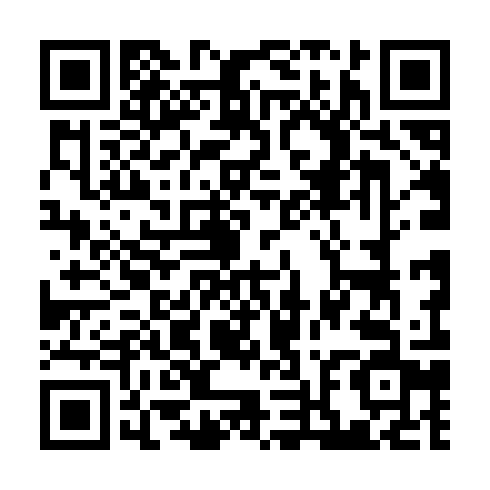 Ramadan times for Becov nad Teplou, Czech RepublicMon 11 Mar 2024 - Wed 10 Apr 2024High Latitude Method: Angle Based RulePrayer Calculation Method: Muslim World LeagueAsar Calculation Method: HanafiPrayer times provided by https://www.salahtimes.comDateDayFajrSuhurSunriseDhuhrAsrIftarMaghribIsha11Mon4:424:426:3012:194:146:086:087:5012Tue4:404:406:2812:184:156:096:097:5113Wed4:384:386:2612:184:176:116:117:5314Thu4:354:356:2412:184:186:136:137:5515Fri4:334:336:2212:174:196:146:147:5716Sat4:304:306:1912:174:206:166:167:5817Sun4:284:286:1712:174:226:176:178:0018Mon4:264:266:1512:174:236:196:198:0219Tue4:234:236:1312:164:246:216:218:0420Wed4:214:216:1112:164:266:226:228:0621Thu4:184:186:0912:164:276:246:248:0722Fri4:164:166:0612:154:286:256:258:0923Sat4:134:136:0412:154:296:276:278:1124Sun4:114:116:0212:154:316:296:298:1325Mon4:084:086:0012:144:326:306:308:1526Tue4:064:065:5812:144:336:326:328:1727Wed4:034:035:5512:144:346:336:338:1928Thu4:014:015:5312:144:356:356:358:2129Fri3:583:585:5112:134:376:366:368:2330Sat3:553:555:4912:134:386:386:388:2531Sun4:534:536:471:135:397:407:409:271Mon4:504:506:451:125:407:417:419:292Tue4:474:476:421:125:417:437:439:313Wed4:454:456:401:125:427:447:449:334Thu4:424:426:381:125:437:467:469:355Fri4:394:396:361:115:457:477:479:376Sat4:374:376:341:115:467:497:499:397Sun4:344:346:321:115:477:517:519:418Mon4:314:316:291:105:487:527:529:439Tue4:284:286:271:105:497:547:549:4510Wed4:264:266:251:105:507:557:559:48